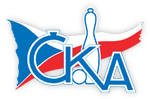 1. KUŽELKÁŘSKÁ LIGA DOROSTU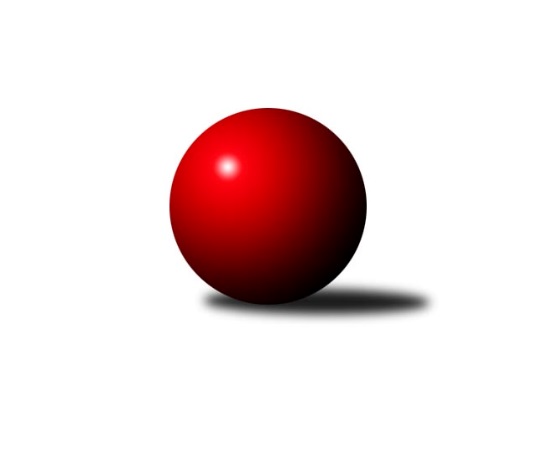 Č.10Ročník 2018/2019	10.2.2019Nejlepšího výkonu v tomto kole: 1661 dosáhlo družstvo: TJ Loko České Velenice1.KLD C 2018/2019Výsledky 10. kolaSouhrnný přehled výsledků:TJ Loko České Velenice	- TJ Slovan Kamenice nad Lipou	3:1	1661:1618	8.0:4.0	10.2.TJ Jiskra Nová Bystřice	- TJ Spartak Pelhřimov	3:1	1551:1530	9.0:3.0	10.2.KK PSJ Jihlava	- TJ Centropen Dačice	3:1	1609:1534	8.0:4.0	10.2.Tabulka družstev:	1.	TJ Jiskra Nová Bystřice	10	9	0	1	33.0 : 7.0 	80.0 : 40.0 	 1599	18	2.	TJ Spartak Pelhřimov	10	5	3	2	25.0 : 15.0 	65.0 : 55.0 	 1558	13	3.	TJ Centropen Dačice	10	5	1	4	23.0 : 17.0 	63.5 : 56.5 	 1575	11	4.	TJ Loko České Velenice	10	3	1	6	15.0 : 25.0 	56.0 : 64.0 	 1526	7	5.	KK PSJ Jihlava	10	3	1	6	14.0 : 26.0 	58.5 : 61.5 	 1539	7	6.	TJ Slovan Kamenice nad Lipou	10	2	0	8	10.0 : 30.0 	37.0 : 83.0 	 1476	4Podrobné výsledky kola:	 TJ Loko České Velenice	1661	3:1	1618	TJ Slovan Kamenice nad Lipou	Jiří Novotný	150 	 157 	 122 	137	566 	 3:1 	 546 	 140	128 	 147	131	Kamila Jirsová	Anna Večeřová	137 	 133 	 125 	150	545 	 3:1 	 517 	 129	127 	 140	121	Darja Novotná	Lukáš Holý	131 	 160 	 138 	121	550 	 2:2 	 555 	 149	141 	 132	133	David Schober ml.rozhodčí: Navrkal MilošNejlepší výkon utkání: 566 - Jiří Novotný	 TJ Jiskra Nová Bystřice	1551	3:1	1530	TJ Spartak Pelhřimov	František Šotola	112 	 144 	 100 	132	488 	 2:2 	 531 	 139	142 	 124	126	Lukáš Dúška	Tomáš Kopáček	125 	 144 	 135 	120	524 	 3:1 	 485 	 132	127 	 120	106	Barbora Švédová	Barbora Pýchová	142 	 137 	 123 	137	539 	 4:0 	 514 	 138	133 	 115	128	Petra Dočkalová *1rozhodčí: Vedoucí družstevstřídání: *1 od 91. hodu Jan ŠkrampalNejlepší výkon utkání: 539 - Barbora Pýchová	 KK PSJ Jihlava	1609	3:1	1534	TJ Centropen Dačice	Martin Čopák	118 	 144 	 132 	138	532 	 2:2 	 544 	 130	132 	 151	131	Veronika Brtníková	Tomáš Dejmek	140 	 138 	 131 	139	548 	 3:1 	 487 	 126	109 	 103	149	Klára Křížová	Matyáš Stránský	136 	 121 	 139 	133	529 	 3:1 	 503 	 140	106 	 130	127	Jakub Stuchlíkrozhodčí: Partl JiříNejlepší výkon utkání: 548 - Tomáš DejmekPořadí jednotlivců:	jméno hráče	družstvo	celkem	plné	dorážka	chyby	poměr kuž.	Maximum	1.	Lukáš Dúška 	TJ Spartak Pelhřimov	542.00	366.5	175.5	4.8	4/6	(566)	2.	Michal Baudyš 	TJ Jiskra Nová Bystřice	539.29	358.9	180.4	4.0	6/6	(565)	3.	Veronika Brtníková 	TJ Centropen Dačice	537.10	355.4	181.7	4.6	6/6	(559)	4.	Barbora Pýchová 	TJ Jiskra Nová Bystřice	534.27	359.2	175.1	3.6	6/6	(565)	5.	Klára Křížová 	TJ Centropen Dačice	529.24	354.6	174.6	5.8	5/6	(565)	6.	Jan Škrampal 	TJ Spartak Pelhřimov	529.16	363.0	166.1	7.9	5/6	(570)	7.	Jiří Novotný 	TJ Loko České Velenice	528.90	364.1	164.8	10.4	6/6	(593)	8.	Tomáš Kopáček 	TJ Jiskra Nová Bystřice	527.94	359.2	168.7	7.8	6/6	(557)	9.	Matyáš Stránský 	KK PSJ Jihlava	523.06	364.8	158.3	8.6	4/6	(555)	10.	Petra Dočkalová 	TJ Spartak Pelhřimov	521.00	358.5	162.5	4.7	4/6	(592)	11.	Jakub Stuchlík 	TJ Centropen Dačice	519.50	352.4	167.1	9.0	6/6	(575)	12.	Martin Čopák 	KK PSJ Jihlava	514.17	350.4	163.8	9.9	4/6	(572)	13.	Kamila Jirsová 	TJ Slovan Kamenice nad Lipou	513.50	351.9	161.6	9.7	6/6	(546)	14.	Lukáš Holý 	TJ Loko České Velenice	512.60	345.4	167.2	9.1	5/6	(550)	15.	Tomáš Dejmek 	KK PSJ Jihlava	499.60	347.4	152.3	9.6	5/6	(548)	16.	Barbora Švédová 	TJ Spartak Pelhřimov	494.60	349.2	145.4	9.4	5/6	(510)	17.	David Schober  ml.	TJ Slovan Kamenice nad Lipou	492.63	351.0	141.7	11.1	6/6	(555)	18.	Anna Večeřová 	TJ Loko České Velenice	487.27	346.1	141.1	12.2	6/6	(563)	19.	Darja Novotná 	TJ Slovan Kamenice nad Lipou	479.76	338.3	141.4	13.8	5/6	(537)		Pavel Tomek 	KK PSJ Jihlava	536.00	358.0	178.0	9.5	2/6	(537)		Lucie Smrčková 	TJ Spartak Pelhřimov	531.50	359.5	172.0	3.8	1/6	(547)		Adam Matula 	KK PSJ Jihlava	518.11	355.1	163.0	6.1	3/6	(551)		Jan Havlíček  ml.	TJ Jiskra Nová Bystřice	493.00	329.0	164.0	12.0	1/6	(493)		František Šotola 	TJ Jiskra Nová Bystřice	488.00	348.0	140.0	14.0	1/6	(488)		Jan Neuvirt 	TJ Centropen Dačice	486.00	346.0	140.0	13.0	1/6	(486)		Jaroslav Nedoma 	KK PSJ Jihlava	485.00	344.0	141.0	14.0	1/6	(485)		Jan Podhradský 	TJ Slovan Kamenice nad Lipou	448.00	302.0	146.0	14.0	1/6	(448)Sportovně technické informace:Starty náhradníků:registrační číslo	jméno a příjmení 	datum startu 	družstvo	číslo startu
Hráči dopsaní na soupisku:registrační číslo	jméno a příjmení 	datum startu 	družstvo	Program dalšího kola:Nejlepší šestka kola - absolutněNejlepší šestka kola - absolutněNejlepší šestka kola - absolutněNejlepší šestka kola - absolutněNejlepší šestka kola - dle průměru kuželenNejlepší šestka kola - dle průměru kuželenNejlepší šestka kola - dle průměru kuželenNejlepší šestka kola - dle průměru kuželenNejlepší šestka kola - dle průměru kuželenPočetJménoNázev týmuVýkonPočetJménoNázev týmuPrůměr (%)Výkon5xJiří NovotnýČeské Velenice5667xBarbora PýchováNová Bystřice105.715391xDavid Schober ml.Kamenice n. L.5554xJiří NovotnýČeské Velenice105.525663xLukáš HolýČeské Velenice5503xTomáš DejmekJihlava105.045483xTomáš DejmekJihlava5487xVeronika BrtníkováDačice104.275445xKamila JirsováKamenice n. L.5464xLukáš DúškaPelhřimov A104.145313xAnna VečeřováČeské Velenice5451xDavid Schober ml.Kamenice n. L.103.47555